Тест№1. Кинематика.1.Кинематика – это раздел механики, который …   А) Занимается описанием механического движения и отвечает на вопрос: “как движется тело”.   Б) Изучает характер движения, причины появления  ускорения  у тел.             В) Изучает условия равновесия твердых тел.   Г) Правильного ответа нет. 2.Материальная точка-это тело, размерами которого . . .   А) В данных условиях можно пренебречь.   Б) Нельзя пренебречь.   В) Можно пренебречь.   Г) Нет правильного ответа.4.Изменение положения тела в пространстве относительно других тел с течением времени,  называется …   А) Механическим движением.    Б) Колебательным движением.   В) Вращательным движением.   Г) Поступательным движением.5. Линия, вдоль которой движется тело, называется  . . .   А) Перемещением.     Б) Путем.    В) Вектором скорости.     Г) Траекторией.6. Длина траектории – это …   А) Путь.   Б) Перемещение.   В) Траектория.   Г) Вектор скорости.7. Скорость пловца в неподвижной воде 1,5м/с.  Он плывет по течению реки, скорость которой 2,5м/с. Определите результирующую скорость пловца относительно берега.А) 1м/с   Б) 1,5м/с   В) 2,5м/с    Г) 4м/с8. Единица измерения скорости в Международной системе - …    А)  м.       Б)  с.       В)  м/с.      Г)  м/с².   9. Мера инертных свойств тел называется . . .   А) Силой.   Б) Массой.   В) Инерцией.   Г) Силой трения.10. Векторная физическая величина, характеризующая действие одного тела на другое, являющаяся причиной его деформации или изменения скорости, и определяемая произведением массы тела на ускорение его движения называется . . .   А) Массой.   Б) Инерцией.   В) Силой.   Г) Силой трения.11. Единица измерения силы в Международной системе - …   А) Нм.     Б) Па.     В) Н.       Г) Правильного ответа нет.12. Трение, возникающее между неподвижными друг относительно друга поверхностями, называют . . .   А) Трением скольжения.   Б)  Весом.   В)  Реакцией опоры   Г)  Трением покоя.13. Сила трения определяется выражением . . .    А) mg.        Б) .  В) cosα.   Г) mgcosα.14. Сила, с которой Земля притягивает находящиеся вблизи тела, называется . . .   А) Гравитационной силой.   Б) Электродвижущей силой.   В) Силой тяжести.   Г) Силой упругости.15.Вес тела определяется выражением . . .   А) ma.     Б) mv.       В) mg.       Г) .16. На рычаг, плечи которого L=0.8м и L=0.2 м, действуют силы F=10 H и F=40 H. Определите суммарный момент силы и  равнодействующую силу.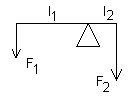              А) 0 Нм, 50 Н.             Б) 2 Нм, 50 Н.             В) 3,2 Нм, 30 Н.             Г) 0 Нм, 30 Н.